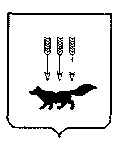 ПОСТАНОВЛЕНИЕАДМИНИСТРАЦИИ городского округа САРАНСКот   «    3   »   декабря     2018 г.                                                   			№ 2767Об утверждении документации по планировке территории (проект межевания территории) земельных участков с кадастровыми номерами 13:23:1205004:390, 13:23:1205004:391, 13:23:0000000:3447,  13:23:1205004:281, расположенных в районе ул. Октябрьская д. Ивановка г. о. СаранскВ соответствии с Федеральным законом от 6 октября 2003 года  № 131-ФЗ                    «Об общих принципах организации местного самоуправления в Российской Федерации»,  статьями  45, 46 Градостроительного кодекса Российской Федерации, постановлением Администрации городского округа Саранск от 1 августа 2018 года № 1728 «О подготовке документации по планировке территории (проект межевания территории) земельных участков с кадастровыми номерами 13:23:1205004:390, 13:23:1205004:391, 13:23:0000000:3447,  13:23:1205004:281, расположенных в районе ул. Октябрьская д. Ивановка г. о. Саранск»,  постановлением Главы городского округа Саранск от 28 сентября                                           2018 года № 298-ПГ «О вынесении на публичные слушания документации                                 по планировке территории (проект межевания территории) земельных                            участков с кадастровыми номерами 13:23:1205004:390, 13:23:1205004:391, 13:23:0000000:3447 и  13:23:1205004:281, расположенных в районе ул. Октябрьская д. Ивановка  г. о. Саранск», с учетом протокола публичных слушаний  документации по планировке территории (проект межевания территории), проведенных 24 октября 2018 года, заключения о результатах публичных слушаний, опубликованного в газете «Вечерний Саранск» от 14 ноября 2018 года № 45 (1367), иных прилагаемых документов Администрация городского округа Саранск п о с т а н о в л я е т: 1.Утвердить документацию по планировке территории (проект межевания территории) земельных участков с кадастровыми номерами 13:23:1205004:390, 13:23:1205004:391, 13:23:0000000:3447, 13:23:1205004:281, расположенных в районе ул. Октябрьская д. Ивановка г. о. Саранск, согласно приложению к настоящему постановлению (заказчик – Курмаева Н.А.).2. Контроль за исполнением настоящего постановления возложить                               на Заместителя Главы городского округа Саранск – Директора Департамента перспективного развития Администрации городского округа Саранск. 3. Настоящее постановление вступает в силу со дня его официального опубликования.Глава городского округа Саранск				                           П. Н. Тултаев				     Приложение  к постановлению Администрации городского округа Саранск от «3» декабря 2018 г. № 2767Состав документации по планировке территории (проект межевания территории) земельных участков с кадастровыми номерами 13:23:1205004:390, 13:23:1205004:391, 13:23:0000000:3447, 13:23:1205004:281, расположенных в районе ул. Октябрьская д. Ивановка г. о. Саранск№п/пНаименование документа1Пояснительная записка2Графическая часть2.1Основная часть проекта межевания территории:2.1.1Схема расположения элемента планировочной структуры в системе г.о. Саранск М 1:100 0002.1.2Чертеж межевания территории М 1:5002.2Материалы по обоснования проекта межевания территории:2.2.1Чертеж границ существующих земельных участков. Чертеж местоположения существующих объектов капитального строительства. Чертеж границ зон с особыми условиями использования территории М1:500